Лише за три дні населення та ОСББ залучили 270 «теплих кредитів» на суму 23 млн гривень!За перші три дні роботи Урядової програми «теплих кредитів» у ц. р., з 18 по 20 квітня, нею вже скористалося 50 ОСББ, залучивши у банках 15 млн грн. на енергоефективні заходи у багатоповерхівках.Це свідчить про значну затребуваність програми серед мешканців багатоквартирних будинків, які з нетерпінням чекали її відновлення.Тепер ОСББ-учасники програми мають нагоду одержати відшкодування 40%-70% суми «теплих кредитів». Додаткові компенсації надає місцева влада. Наразі прийнято 128 місцевих програм здешевлення «теплих кредитів», про які можна дізнатися на сайті Агентства: http://saee.gov.ua/uk/programs/map.Нагадаємо, що цьогоріч на програму «теплих кредитів» виділено 400 млн. грн., майже половина яких –190 млн грн. – на відшкодування для ОСББ.Голови ОСББ можуть впевненими, що співфінансування вистачить, у тому числі на проекти з комплексної термомодернізації будинків. Саме глибинні заходи з енергоефективності надають найбільший результат з точки зору економії енергоресурсів: платіжки за опалення зменшуються вдвічі і більше.Також, впродовж трьох днів видано:217 кредитів на утеплення приватних будинків на суму майже 8 млн грн.;3 кредити на встановлення твердопаливних котлів на суму 100 тис. гривень.Управління комунікації та зв’язків з громадськістю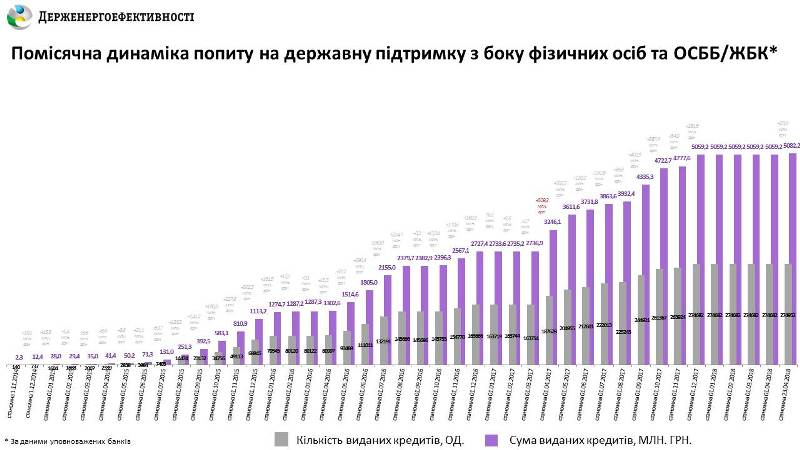 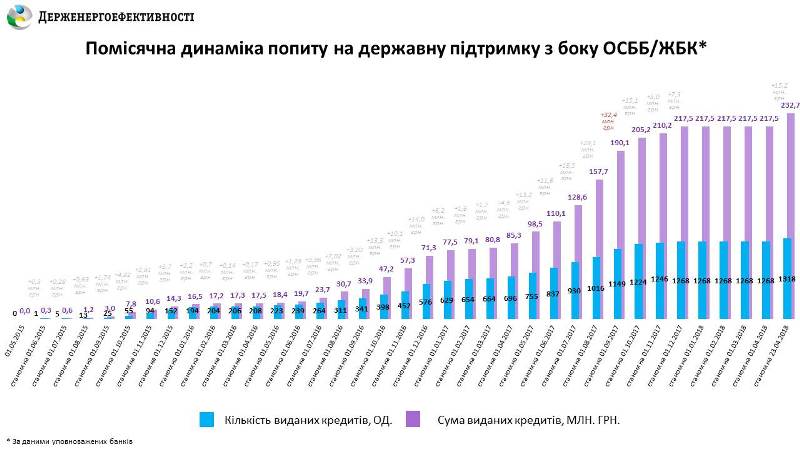 